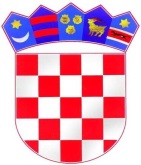          REPUBLIKA  HRVATSKAKRAPINSKO ZAGORSKA ŽUPANIJA          OPĆINA  MIHOVLJAN                  Općinsko vijećeKLASA: 030-01/24-01/02URBROJ: 2140-23-1-24-3Mihovljan, 10. 1. 2024.Na temelju članka 40. stavak 3. Zakona o komunalnom gospodarstvu (Narodne novine” broj 68/18, 110/18 i 32/20) i članka 39. Statuta Općine Mihovljan (“Službeni glasnik Krapinsko-zagorske županije”, broj 05/13, 08/18 i 05/20), Općinsko vijeće Općine Mihovljan na svojoj 22. sjednici održanoj dana 10. siječnja 2024. godine donijelo je PRAVILNIKo poslovanju Vlastitog pogona za obavljanje komunalnih djelatnosti u Općini MihovljanOPĆE ODREDBE	Ovim se Pravilnikom uređuje unutarnje ustrojstvo i način upravljanja Vlastitim pogonom za obavljanje komunalnih djelatnosti u Općini Mihovljan (u daljnjem tekstu: Vlastiti pogon), radna mjesta, stručna sprema, plaće i ostala prava i obveze namještenika Vlastitog pogona.Komunalne djelatnosti koje obavlja Vlastiti pogon su: održavanje javnih površina na kojima nije dopušten promet motornim vozilima, održavanje građevina javne odvodnje oborinskih voda, održavanje javnih zelenih površina, održavanje građevina, uređaja i predmeta javne namjene, održavanje groblja, održavanje čistoće javnih površina i usluge javnih tržnica na malo.UNUTARNJE USTROJSTVO I NAČIN UPRAVLJANJAVlastiti pogon djeluje kao organizacijska jedinica unutar Jedinstvenog upravnog odjela Općine Mihovljan.Stručne poslove za potrebe Vlastitog pogona (računovodstvene, financijsko-materijalne, administrativne, pravne i dr.) obavlja Jedinstveni upravni odjel Općine Mihovljan.Upravitelj vlastitog pogona Jedinstvenog upravnog odjela Općine Mihovljan je pročelnik Jedinstvenog upravnog odjela Općine Mihovljan.Pročelnik organizira i vodi rad Vlastitog pogona, odgovara načelniku za materijalno i financijsko poslovanje i za zakonitost rada Vlastitog pogona.Pročelnik na temelju ovlasti načelnika može sklapati ugovore s drugim fizičkim ili pravnim osobama uz pridržavanje odredbi zakona kojima se uređuje javna nabava.Sredstva potrebna za rad vlastitog pogona osiguravaju se u Proračunu Općine Mihovljan.Komunalne poslove u Vlastitom pogonu obavljaju namještenici koje imenuje i razrješava pročelnik na temelju javnog natječaja. Namještenici Vlastitog pogona za svoj rad odgovaraju pročelniku.RADNA MJESTA I STRUČNA SPREMANazivi radnih mjesta s opisom poslova, kategorija, potkategorija, razina i klasifikacijski rang pojedinog radnog mjesta, stručni uvjeti za raspored na radna mjesta, opis poslova radnog mjesta te potreban broj izvršitelja u Vlastitom pogonu uređen je Sistematizacijom radnih mjesta u Pravilniku o unutarnjem redu Jedinstvenog upravnog odjela Općine Mihovljan.PLAĆE NAMJEŠTENIKA VLASTITOG POGONAVisinu osnovice za obračun plaće utvrđuje načelnik posebnom odlukom za sve službenike i namještenike Jedinstvenog upravnog odjela i Vlastitog pogona.Vrijednost koeficijenta složenosti poslova radnih mjesta utvrđuje Općinsko vijeće svojom odlukom na prijedlog načelnika.Sredstva za plaće namještenika Vlastitog pogona osiguravaju se u Proračunu Općine Mihovljan.ZAVRŠNE ODREDBENa ostala prava, obveze i odgovornosti namještenika Vlastitog pogona i na druga pitanja značajna za njihov rad na odgovarajući način se primjenjuju odredbe Zakona o službenicima i namještenicima u lokalnoj i područnoj samoupravi, Pravilnika o unutarnjem redu Jedinstvenog upravnog odjela Općine Mihovljan, te drugi odgovarajući propisi i interni akti.Namještenici zatečeni na radu u Jedinstvenom upravnom odjelu Općine Mihovljan na dan stupanja na snagu ovog Pravilnika, nastavljaju raditi na dosadašnjim radnim mjestima do donošenja rješenja o rasporedu na radno mjesto u skladu s Pravilnikom o unutarnjem redu Jedinstvenog upravnog odjela Općine Mihovljan. Ovaj Pravilnik stupa na snagu dan nakon dana objave u “Službenom glasniku Krapinsko-zagorske županije”.                                                                                                      Predsjednik Općinskog vijeća                                                                                                 mr. Silvestar Vučković, dr.vet.med.DOSTAVITI:1.	Ministarstvo pravosuđa i uprave, Maksimirska 63, 10000 Zagreb,2.	Krapinsko-zagorska županija, Upravni odjel za poslove Županijske skupštine, n/r Svjetlane Goričan, Magistratska 1, 49000 Krapina ( za objavu)3.	Oglasna ploča i WEB stranica općine Mihovljan,4.	Općinskom načelniku Općine Mihovljan,5.	Jedinstvenom upravnom odjelu, ovdje,6.	Prilog zapisniku,7.	Pismohrana.